社團法人桃園市遠樂心理健康關懷協會揚眉吐氣-兒少多元培力課程-流行美髮 愛美是每個人的天性，美容美髮也是生活當中許多人會重視的一塊，本會開設青少年美髮課程，讓對剪髮有興趣的青少年一同來學習剪髮，剪髮專長也是機器無法取代的技能喔! 趕快報名這門課吧!協助您輕鬆學習剪髮基礎原理與實務操作技巧!報名管道: 電話03-485-5657*13 張小姐 /傳真:4855729/Email: yuanlemhca@gmail.com參加對象： 14~18歲 兒童與青少年招收人數 : 10名(若有弱勢家庭兒少報名，將優先錄取)活動地點： 桃園市遠樂心理健康關懷協會   桃園市楊梅區楊新北路162號(香梅一品對面)活動時間 : 17:30-19:30 注意事項 : 欲報名請填妥報名表傳真或回寄協會信箱，後有事無法參加者請事先請假。課程報名表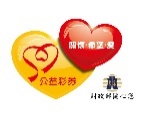 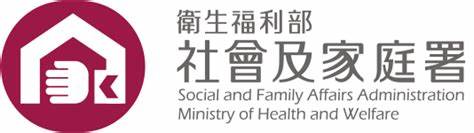 指導單位:衛生福利部社會與家庭署主辦單位:桃園市政府社會局、社團法人桃園市遠樂心理健康關懷協會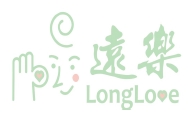 週次日期屬性主題內容一4/12適性課程美髮初體驗課程架構說明洗髮與吹髮體驗二4/19適性課程認識頭型頭部分區介紹與練習三4/26適性課程水平剪髮教學水平剪髮教學練習四4/28適性課程水平剪髮驗收水平剪髮細緻教學五5/3適性課程逆斜線剪髮教學逆斜線剪髮教學練習六5/10適性課程逆斜線剪髮驗收逆斜線剪髮細緻教學七5/17適性課程娃娃頭剪髮教學娃娃頭剪髮教學練習八5/24適性課程娃娃頭剪髮練習娃娃頭剪髮細緻教學九5/31適性課程中長髮層次教學中長髮剪髮教學練習十6/7適性課程中長髮層次驗收中長髮剪髮細緻教學十一6/14適性課程短髮教學短髮剪髮教學練習十二6/21適性課程短髮驗收短髮剪髮細緻教學姓     名學   校年     級 性   別男  □ 女男  □ 女身 分 證 字 號生      日     年    月    日     年    月    日     年    月    日     年    月    日聯絡地址□□□-□□□□□-□□□□□-□□    名額有限    額滿為止!!聯絡電話    名額有限    額滿為止!!訊  息  來  源□網路 □學校推薦 □親友推薦 □其他______□網路 □學校推薦 □親友推薦 □其他______□網路 □學校推薦 □親友推薦 □其他______    名額有限    額滿為止!!